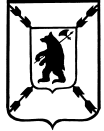 О внесении изменений в постановлениеАдминистрации Пошехонского муниципального района от 27.11.2020г. № 755Рассмотрев протест прокуратуры Пошехонского района от 24.05.2021г.  № 03-01-2021, в соответствии с абзацем четвертым пункта 1 статьи 78.1 Бюджетного кодекса Российской Федерации и Постановлением Правительства Российской Федерации от 22 февраля 2020 года № 203 «Об общих требованиях к нормативным правовым актам и муниципальным правовым актам, устанавливающим порядок определения объема и условия предоставления бюджетным и автономным учреждениям субсидий на иные цели» Администрация Пошехонского муниципального района ПОСТАНОВЛЯЕТ:1. Внести в, изменения согласно приложению к настоящему постановлению.2. Главным распорядителям бюджетных средств Пошехонского муниципального района, осуществляющим функции и полномочия учредителей муниципальных бюджетных и автономных учреждений, обеспечить приведение в соответствие Порядок предоставления субсидий на иные цели на основании настоящего постановления.         3. Контроль за исполнением постановления возложить на заместителя Главы Администрации Пошехонского муниципального района по финансам и экономике – начальника управления финансов.         4. Настоящее постановление опубликовать в газете «Сельская новь» и разместить на официальном сайте Администрации Пошехонского муниципального района.5. Постановление вступает в силу с момента опубликования.Глава Пошехонскогомуниципального района                                                         Белов Н.Н.Приложение к постановлению Администрации  Пошехонского   муниципального района от                               2021 г.   №  Изменения, вносимые в Порядок определения объема и условия предоставления субсидий на иные цели муниципальным бюджетным и автономным учреждениям  Пошехонского муниципального района, утвержденный постановлением Администрации Пошехонского муниципального района от 27.11.2020г. № 7551.  Пункт 2.2 раздела 2 Порядка после первого абзаца дополнить абзацами следующего содержания:«Соглашение должно предусматривать:1) цели предоставления целевой субсидии с указанием наименования регионального проекта, обеспечивающего достижение целей, показателей и результатов национального проекта и входящего в состав соответствующего национального проекта, в случае если субсидии предоставляются в целях реализации соответствующего проекта;2) значения результатов предоставления целевой субсидии, которые должны быть конкретными, измеримыми и соответствовать результатам региональных проектов, указанных в пункте 1.3. настоящего Порядка (в случае если субсидия предоставляется в целях реализации такого проекта), и показателей, необходимых для достижения результатов предоставления целевой субсидии, включая значения показателей в части материальных и нематериальных объектов и (или) услуг, планируемых к получению при достижении результатов соответствующих проектов (при возможности такой детализации);3) размер целевой субсидии;4) сроки (график) перечисления целевой субсидии;5) сроки представления отчетности;6) порядок и сроки возврата сумм целевой субсидии в случае несоблюдения учреждением целей, условий и порядка предоставления целевых субсидий, определенных Соглашением;7) основания и порядок внесения изменений в Соглашение, в том числе в случае уменьшения главному распорядителю ранее доведенных лимитов бюджетных обязательств на предоставление целевой субсидии;8) основания для досрочного прекращения Соглашения по решению главного распорядителя в одностороннем порядке, в том числе в связи с:- реорганизацией или ликвидацией учреждения;- нарушением учреждением целей и условий предоставления целевой субсидии, установленных настоящим Порядком и (или) Соглашением;9) запрет на расторжение Соглашения учреждением в одностороннем порядке;10) иные положения (при необходимости).Любые изменения и дополнения к соглашению оформляются в виде дополнительного соглашения, заключаемого по типовой форме дополнительного соглашения к соглашению о предоставлении из бюджета Пошехонского муниципального района муниципальному бюджетному или автономному учреждению субсидии в соответствии с абзацем вторым пункта 1 статьи 78.1 Бюджетного кодекса Российской Федерации, утвержденной приказом управления финансов Администрации Пошехонского муниципального района  от 23.11.2020 N 54 "Об утверждении типовых форм соглашения о предоставлении из бюджета Пошехонского муниципального района муниципальному бюджетному или автономному учреждению субсидии в соответствии с абзацем вторым пункта 1 статьи 78.1 Бюджетного кодекса Российской Федерации"».2. Абзац первый пункта 2.7 раздела 2 Порядка изложить в редакции следующего содержания:«Для получения субсидии на иные цели учреждение представляет учредителю перечень документов, который включает в себя:»Абзац второй пункта 2.7 раздела 2 Порядка исключить.3.  Раздел 4 Порядка изложить в новой редакции:«4.1. Не использованные на начало текущего финансового года остатки субсидии, предоставляемой на цели, установленные при предоставлении субсидии в отчетном финансовом году, могут быть использованы учреждениями на те же цели в текущем финансовом году при подтверждении потребности в этих средствах.Для подтверждения потребности в неиспользованных остатках субсидии учреждения в срок не позднее 20 января текущего финансового года представляют учредителю пояснительную записку, содержащую информацию о наличии неисполненных обязательств, источником финансового обеспечения которых являются не использованные на начало текущего финансового года остатки субсидии, а также документы, подтверждающие наличие и объем указанных обязательств.На основании представленной информации учредитель в срок не позднее 25 января текущего финансового года по согласованию с управлением финансов Администрации Пошехонского муниципального района принимает решение в форме приказа о подтверждении потребности в неиспользованных остатках субсидии, предоставляемой на те же цели в финансовом году, или о возврате учреждением не использованных на начало текущего финансового года остатков субсидии.4.2. Суммы возврата дебиторской задолженности прошлых лет могут быть использованы учреждением на те же цели в текущем финансовом году при подтверждении потребности в этих средствах.Для подтверждения потребности в сумме возврата дебиторской задолженности прошлых лет учреждение в течение 30 календарных дней после поступления этих средств на лицевой счет направляет учредителю письменное обоснование и документы, подтверждающие потребность в этих средствах.Учредитель на основании представленных документов в срок не позднее 10 рабочих дней с момента их получения по согласованию с управлением финансов Администрации Пошехонского муниципального района принимает решение в форме приказа о подтверждении потребности в направлении сумм возврата дебиторской задолженности прошлых лет на те же цели в текущем финансовом году или о возврате учреждением в бюджет Пошехонского муниципального района сумм возврата дебиторской задолженности прошлых лет.4.3. Учредитель и уполномоченный орган муниципального финансового контроля осуществляют обязательную проверку соблюдения условий и целей предоставления субсидий в соответствии с порядком, установленным Бюджетным кодексом Российской Федерации, соглашением.4.4. Для осуществления контроля за целевым использованием субсидий учредитель вправе запрашивать у учреждения информацию и документы, необходимые для осуществления контроля за соблюдением учреждением целей и условий предоставления субсидии, установленных Порядком и условиями, а также соглашением.4.5. В случае недостижения на 01 января года, следующего за годом предоставления субсидии, результатов и условий, учреждение производит возврат субсидии в объеме, пропорциональном объему недостижения результатов, на основании требования учредителя в сроки, установленные в абзаце втором пункта 4.6 данного раздела Порядка и условий.4.6. В случае установления по результатам проверок, проведенных учредителем и (или) уполномоченным органом муниципального финансового контроля, фактов нарушения учреждением целей и условий предоставления субсидии, установленных Порядком и условиями и соглашением, соответствующие средства подлежат возврату в бюджет Пошехонского муниципального района:- на основании требования учредителя об устранении нарушения - в течение 30 календарных дней со дня получения учреждением соответствующего требования;- на основании представления и (или) предписания уполномоченного органа муниципального финансового контроля - в срок, установленный в соответствии с бюджетным законодательством Российской Федерации.       4.7. Ответственность за достоверность данных в документах, являющихся основанием для предоставления субсидии, несет получатель субсидии.4.8. Санкционирование оплаты денежных обязательств учреждений, источником финансового обеспечения которых являются субсидии на иные цели, осуществляется в порядке, установленном Приказом Управления финансов  Администрации Пошехонского муниципального района от 19.04.2016 № 18 «О Порядке санкционирования расходов бюджетных и автономных учреждений Пошехонского муниципального района, источником финансового обеспечения которых являются субсидии на иные цели и субсидии на капитальные вложения».4.9. Основанием для освобождения учреждения от применения мер ответственности, предусмотренных пунктом 4.6 данного раздела Порядка и условий, является документально подтвержденное наступление обстоятельств непреодолимой силы, препятствующих исполнению учреждением соответствующих обязательств».ЯРОСЛАВСКАЯ ОБЛАСТЬАДМИНИСТРАЦИЯ ПОШЕХОНСКОГО МУНИЦИПАЛЬНОГО  РАЙОНАП О С Т А Н О В Л Е Н И Е                     2021 г.                                                                                                             № __                     г. Пошехонье